Microsoft Word Contract Purchase Order (CPO) Template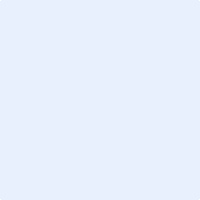 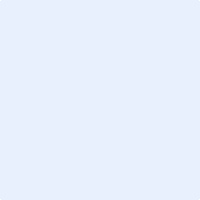 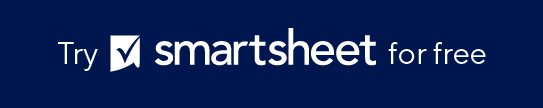 PURCHASE ORDERDATEADDRESSADDRESSORDER NUMBERPHONEEMAILCUSTOMER IDBILL TO: BILL TO: ADDRESSADDRESSPHONEEMAILSHIP TO: ADDRESSADDRESSPHONEEMAILSHIP VIAMETHODTERMSDELIVERY DATEITEM NO.ITEM NAMEDESCRIPTIONQTYRATERATETOTALTOTALSUBTOTALSUBTOTALTAX RATETAX RATETAXTAXS&HS&HPlease make check payable to .Please make check payable to .Please make check payable to .Please make check payable to .Please make check payable to .OTHEROTHERTHANK YOUTHANK YOUTHANK YOUTHANK YOUTHANK YOUTOTALTOTALCONTRACT REFERENCEBUYER NOTESAPPROVED BYSIGNATUREDATEFor questions concerning this order, please contact For questions concerning this order, please contact For questions concerning this order, please contact For questions concerning this order, please contact For questions concerning this order, please contact For questions concerning this order, please contact For questions concerning this order, please contact For questions concerning this order, please contact For questions concerning this order, please contact DISCLAIMERAny articles, templates, or information provided by Smartsheet on the website are for reference only. While we strive to keep the information up to date and correct, we make no representations or warranties of any kind, express or implied, about the completeness, accuracy, reliability, suitability, or availability with respect to the website or the information, articles, templates, or related graphics contained on the website. Any reliance you place on such information is therefore strictly at your own risk.